打卡的照片:名字、神農街67號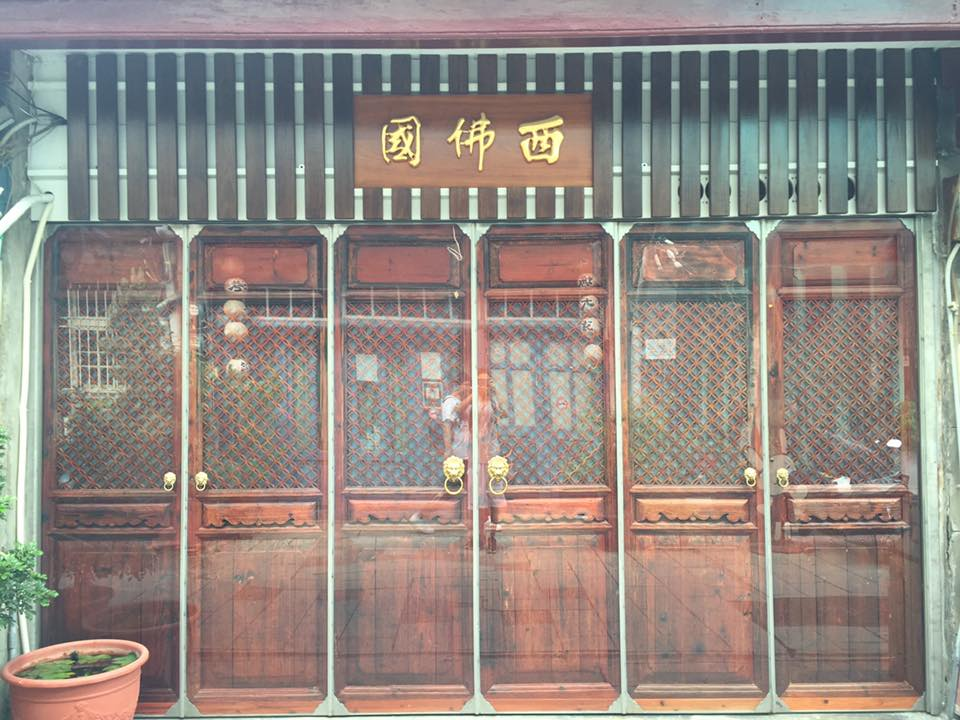 